Harford Community College & West Virginia UniversityAssociate of Science leading to 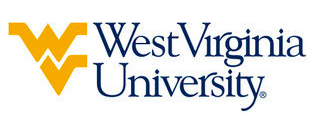 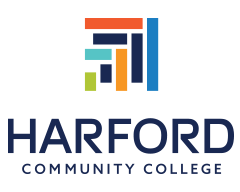 Bachelor of Science in Biochemistry (WVU-BS) Suggested Plan of StudyAmerican Chemical Society TrackAmerican Society of Biochemistry and Molecular Biology Track**Students who seek to pursue to the American Chemical Society track are required to take PHYS 111, or its equivalent through Columbus State, prior to the first fall semester at West Virginia University. This allows for students to maintain progression through Physical Chemistry courses, and their subsequent courses in their senior year. Those students seeking the American Society of Biochemistry and Molecular Biology track can forgo this requirement and take their Physics courses as listed in the spring of their 3rd year. Students transferring to West Virginia University with an Associate of Arts or Associate of Science degree will have satisfied the General Education Foundation requirements at WVU.Students who have questions regarding this articulation agreement or the transferability of coursework may contact the WVU Office of the University Registrar. All other questions should be directed to the WVU Office of Admissions.      The above transfer articulation of credit between West Virginia University and Harford Community College, is approved by the Dean, or the Dean’s designee, and effective the date of the signature.  _______________________________           _____________________________          ______________	       Print Name				            Signature		  	      DateJ. Todd Petty Ph.D. Associate Dean for WVU’s Agriculture and Natural Resources____________________________________      	     ____________________________________          	_______________	       Print Name	 		           Signature		  	        DateValerie Lastinger Ph. D. Associate Dean of Academic Affairs, WVU Eberly College of Arts & SciencesColumbus State Community CollegeHoursWVU EquivalentsHoursYear One, 1st SemesterYear One, 1st SemesterYear One, 1st SemesterYear One, 1st SemesterCHEM 1114CHEM 115 + CHEM 115L4ENG 1013ENGL 1013MATH 2034MATH 1554Behavioral/Social Science Elective3Behavioral/Social Science Elective3TOTAL1414Year One, 2nd SemesterYear One, 2nd SemesterYear One, 2nd SemesterYear One, 2nd SemesterCHEM 1124CHEM 116 + CHEM 116L4MATH 2044MATH 1564PHYS 2033PHYS 2TC3Program Elective4Program Elective4TOTAL1515Year Two, 1st SemesterYear Two, 1st SemesterYear Two, 1st SemesterYear Two, 1st SemesterCHEM 2074CHEM 2234PHYS 2043PHYS 2TC3Program Elective6Program Elective6Arts/Humanities Elective3Arts/Humanities Elective3TOTAL1616Year Two, 2nd SemesterYear Two, 2nd SemesterYear Two, 2nd SemesterYear Two, 2nd SemesterCHEM 2084CHEM 2244Program Elective3Program Elective3Arts/Humanities Elective3Arts/Humanities Elective3Behavioral/Social Science Elective3Behavioral/Social Science Elective3Physical Education Elective1Physical Education Elective1TOTAL1414COLUMBUS STATE OR WEST VIRGINIA UNIVERSITYCOLUMBUS STATE OR WEST VIRGINIA UNIVERSITYCOLUMBUS STATE OR WEST VIRGINIA UNIVERSITYSummer Session**PHYS 1250 OR **PHYS 1115/4WEST VIRGINIA UNIVERSITYWEST VIRGINIA UNIVERSITYWEST VIRGINIA UNIVERSITYYear Three, 1st SemesterYear Three, 1st SemesterYear Three, 2nd SemesterYear Three, 2nd SemesterBIOL 2194BIOL 3103PHYS 1124CHEM 341 & CHEM 3424CHEM 2154CHEM 462 & CHEM 4644AGBI 410 & AGBI 4124STAT 2113TOTAL16TOTAL14Year Four, 1st SemesterYear Four, 1st SemesterYear Four, 2nd SemesterYear Four, 2nd SemesterCHEM 4011CHEM 3103CHEM 4223CHEM 4031CHEM 4973Biochemistry Elective6Biochemistry Elective6TOTAL13TOTAL10Year Three, 1st SemesterYear Three, 1st SemesterYear Three, 2nd SemesterYear Three, 2nd SemesterAGBI 410 & AGBI 4124PHYS 1014CHEM 2154BIOL 3103BIOL 2194CHEM 462 & CHEM 4644STAT 2113Biochemistry Elective3TOTAL15TOTAL14Year Four, 1st SemesterYear Four, 1st SemesterYear Four, 2nd SemesterYear Four, 2nd SemesterBIOL 4233AGBI 4011Biochemistry Elective4CHEM 341 & 3424Biochemistry Elective3BIOL 313 or 4103PHYS 1024Biochemistry Elective4BIOCHEM Capstone 3TOTAL14TOTAL15